Blogger Training on No Hate Speech in Malta for Young People
Application Form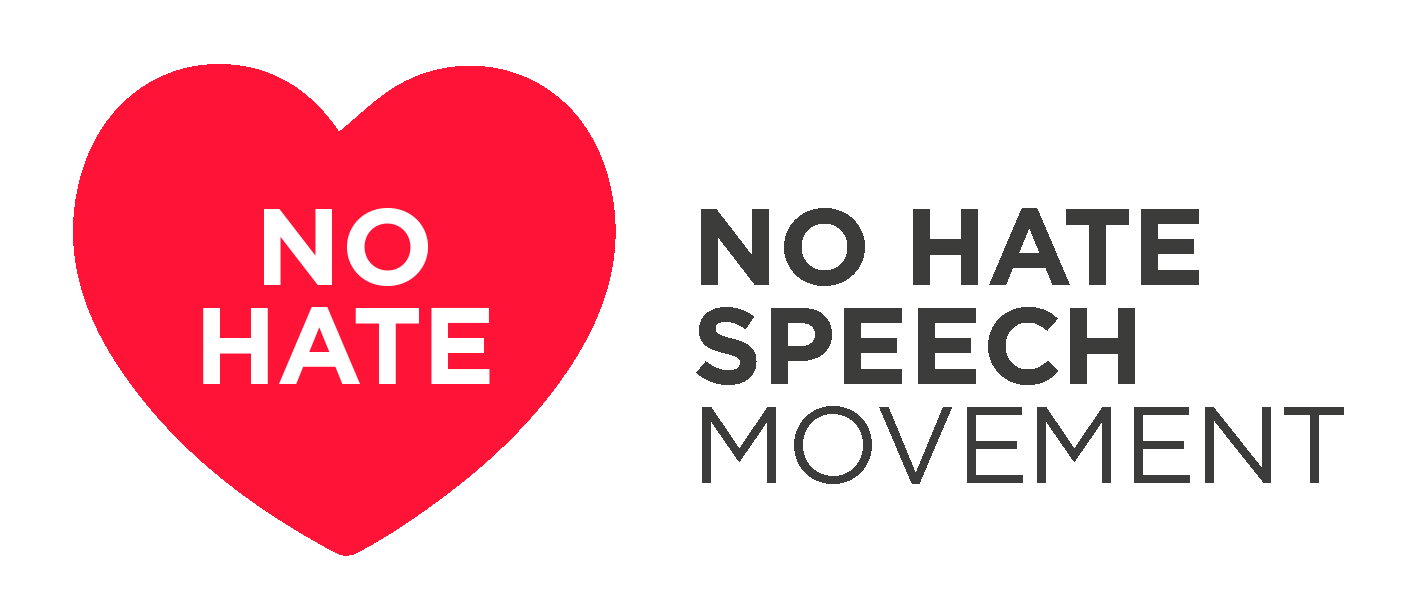 Description of training: Developing participant’s knowledge, skills and attitudes in human rights.  Date: 19-21 September 2014Venue: Villa Psaigon, DingliKindly fill in the following information and forward a signed scanned copy via to the following e-mail:  emma.zammit@sosmalta.org, or by post to the following address:  SOS Malta, 10, Triq il-Ward, Santa Venera, by not later than 12th September 2014.Kindly fill in the following information and forward a signed scanned copy via to the following e-mail:  emma.zammit@sosmalta.org, or by post to the following address:  SOS Malta, 10, Triq il-Ward, Santa Venera, by not later than 12th September 2014.For further information contact Ms. Emma Zammit on telephone no 21 244123 or through email on emma.zammit@sosmalta.org  For further information contact Ms. Emma Zammit on telephone no 21 244123 or through email on emma.zammit@sosmalta.org  Details of applicantName and Surname: Date of Birth: I.D. No: Mobile number: Email address:Home Address: Evidence of your blogging or human rights activism online is desirable.  Links to relevant blogs or a description of how you go about promoting Human rights online should also be provided. Reasons why you would like to attend this training and gain experience in the field.  This should include information displaying a medium level of digital competence, a proven capacity to mobilise and motivate other young people and evidence of your commitment to human rights values.   Reasons why you would like to attend this training and gain experience in the field.  This should include information displaying a medium level of digital competence, a proven capacity to mobilise and motivate other young people and evidence of your commitment to human rights values.   DateSignature